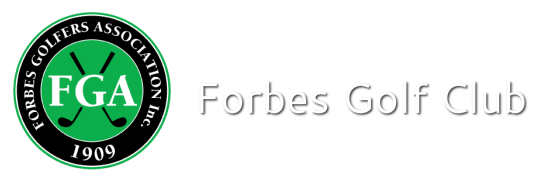 Competition ResultEvent:	Individual Stableford Sponsor: 	Barbara DrabschDate:    	05-09-20					Num of Players: 21Winner: 		Carolyn Duncan	(26)		41 pointsBall Sweep 	B. Duncan				41 points			D. Scott				39 points			J. Hubbard				38 points			B. Drabsch				37 points c/b		NTP: 9th				Heather Davidson	18th 				Collen Venables  